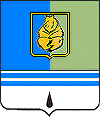 ПОСТАНОВЛЕНИЕАДМИНИСТРАЦИИ ГОРОДА КОГАЛЫМАХанты-Мансийского автономного округа – ЮгрыОт «_07_»_  октября  _ 2013 г.				                    № 2861Об утверждении Положенияо порядке ведении реестра субъектовмалого и среднего предпринимательства - получателей поддержкиВ соответствии с Федеральным законом от 06.10.2003 №131-ФЗ                  «Об общих принципах организации местного самоуправления в Российской Федерации», Федеральным законом от 24.07.2007 №209-ФЗ «О развитии малого и среднего предпринимательства в Российской Федерации», постановлением Правительства Российской Федерации от 06.05.2008 №358 «Об утверждении Положения о ведении реестров субъектов малого и среднего предпринимательства - получателей поддержки и о требованиях к технологическим, программным, лингвистическим, правовым и организационным средствам обеспечения пользования указанными реестрами», в целях обеспечения открытости и прозрачности:1. Определить уполномоченным органом Администрации города Когалыма по формированию и ведению реестра субъектов малого и среднего предпринимательства - получателей поддержки (далее - реестр) управление экономики Администрации города Когалыма (В.И.Кравец).2. Утвердить Положение о порядке ведения реестра субъектов малого и среднего предпринимательства - получателей поддержки (далее - Положение) согласно приложению к настоящему постановлению.3. Управлению по информационным ресурсам Администрации города Когалыма (Т.К.Кузнецов) обеспечить размещение сведений, содержащихся в реестре, на официальном сайте Администрации города Когалыма в сети Интернет.4. Постановление Администрации города Когалыма от 30.06.2009 №1376 «О ведении реестра субъектов малого и среднего предпринимательства - получателей поддержки» признать утратившим силу.5. Опубликовать настоящее постановление и приложение к нему в печатном издании и разместить на официальном сайте Администрации города Когалыма в сети Интернет (www.admkogalym.ru).6. Контроль за выполнением постановления возложить на заместителя главы Администрации города Когалыма Т.И.Черных.Глава Администрации города Когалыма 			    В.И.СтепураСогласовано:зам. главы Администрации г.Когалыма		Т.И.Черныхначальник УЭ						В.И.Кравецначальник ЮУ						И.А.Леонтьеваспец.- эксперт ОО ЮУ				Ю.М.Зенкиназам. председателя КУМИ				А.В.Ковальчукначальник УпоИР					Т.К.КузнецовПодготовлено:гл. спец. ОПР и РП УЭ				И.Н.ОвчароваРазослать: Черных, УпоИР, УЭ, ОПР и РП, ЮУ, структурные подразделения Администрации города Когалыма, газета, Сабуров.Приложение к постановлению Администрации города Когалымаот 07.10.2013 №2861 ПОЛОЖЕНИЕО ПОРЯДКЕ ВЕДЕНИЯ РЕЕСТРА СУБЪЕКТОВ МАЛОГО И СРЕДНЕГО ПРЕДПРИНИМАТЕЛЬСТВА - ПОЛУЧАТЕЛЕЙ ПОДДЕРЖКИ1. ОБЩИЕ ПОЛОЖЕНИЯ1.1. Настоящее Положение о порядке ведения реестра субъектов малого и среднего предпринимательства - получателей поддержки (далее - Положение) определяет порядок ведения реестра субъектов малого и среднего предпринимательства - получателей поддержки, оказываемой Администрацией города Когалыма (далее - реестр).1.2. Реестр ведется в электронном виде по форме, утвержденной постановлением Правительства Российской Федерации от 06.05.2008 №358 «Об утверждении положения о ведении реестров субъектов малого и среднего предпринимательства - получателей поддержки и о требованиях к технологическим, программным, лингвистическим, правовым и организационным средствам обеспечения пользования указанными средствами» согласно приложению к настоящему Положению.1.3. Ведение реестра, в том числе включение (исключение) в реестр сведений о субъектах малого и среднего предпринимательства - получателях поддержки (далее - сведения о получателях поддержки), осуществляется управлением экономики Администрации города Когалыма (далее - управление экономики) с соблюдением требований, установленных Федеральным законом от 27.07.2006 №149-ФЗ «Об информации, информационных технологиях и о защите информации».1.4. Структурные подразделения Администрации города Когалыма, оказывающие поддержку субъектам малого и среднего предпринимательства города Когалыма, в течение 10 календарных дней с даты принятия решения об оказании поддержки, о прекращении и изменении оказания поддержки субъектам малого и среднего предпринимательства предоставляют в управление экономики сведения, необходимые для включения (исключения, изменения) в реестр. 1.5. Сведения, содержащиеся в реестре, являются открытыми и общедоступными. Управление экономики по запросу судебных и правоохранительных органов предоставляет без взимания платы информацию о наличии или об отсутствии сведений о получателях поддержки (в форме выписки).1.6. Управление экономики в течение 30 календарных дней с даты принятия решения об оказании поддержки, о прекращении и изменении оказания поддержки направляет сведения, содержащиеся в реестре, в управление по информационным ресурсам Администрации города Когалыма для размещения на официальном сайте Администрации города Когалыма в сети Интернет.1.7. Сведения о получателях поддержки хранятся Администрацией города Когалыма в соответствии с законодательством Российской Федерации об архивном деле.2. ПОРЯДОК ВНЕСЕНИЯ В РЕЕСТР СВЕДЕНИЙ О ПОЛУЧАТЕЛЯХ ПОДДЕРЖКИ2.1. При внесении в реестр сведений о получателе поддержки указываются:- номер реестровой записи и дата включения сведений о получателе поддержки в реестр;- полное и сокращенное (если имеется) наименование, в том числе фирменное наименование юридического лица или фамилия, имя и отчество (если имеется) индивидуального предпринимателя - получателя поддержки;- почтовый адрес (место нахождения) постоянно действующего исполнительного органа юридического лица или место жительства индивидуального предпринимателя - получателя поддержки (страна, почтовый индекс, субъект Российской Федерации, район, город (населенный пункт), улица (проспект, переулок и т.д.), номер дома (владения), корпуса (строения), квартиры (офиса);- основной государственный регистрационный номер записи о государственной регистрации юридического лица (ОГРН) или индивидуального предпринимателя (ОГРНИП) - получателя поддержки;- идентификационный номер налогоплательщика, присвоенный получателю поддержки;- сведения о виде, форме и размере предоставленной поддержки;- дата принятия решения об оказании поддержки или о прекращении оказания поддержки;- срок оказания поддержки;- информация о нарушении порядка и условий предоставления поддержки (если имеется), в том числе о нецелевом использовании средств поддержки.2.2. Основанием для включения сведений о получателе поддержки в реестр является постановление Администрации города Когалыма об оказании такой поддержки.2.3. Управление экономики проверяет наличие сведений (их изменение) о получателе поддержки, предусмотренных пунктом 2.1. настоящего Положения. В случае отсутствия необходимых сведений, а также при обнаружении в них несоответствия в течение 3 календарных дней запрашивает у получателей поддержки недостающие сведения.2.4. Проверенные сведения о получателе поддержки включаются управлением экономики в реестр.2.5. В случае предоставления получателем поддержки информации об изменении сведений, предусмотренных пунктом 2.1. настоящего Положения, управление экономики вносит изменения в реестровую запись.3. ПОРЯДОК ИСКЛЮЧЕНИЯ ИЗ РЕЕСТРА СВЕДЕНИЙ О ПОЛУЧАТЕЛЯХ ПОДДЕРЖКИ3.1. Реестровая запись, содержащая сведения о получателе поддержки, исключается из реестра управлением экономики по истечении 3 лет с даты окончания срока оказания поддержки на основании постановления Администрации города Когалыма.3.2. Сведения о получателе поддержки, исключенные из реестра, а также электронные журналы учета операций, выполненных с помощью информационной системы, хранятся в Администрации города Когалыма в соответствии с законодательством Российской Федерации об архивном деле.4.ТРЕБОВАНИЯ К ТЕХНОЛОГИЧЕСКИМ, ПРОГРАММНЫМ, ЛИНГВИСТИЧЕСКИМ, ПРАВОВЫМ И ОРГАНИЗАЦИОННЫМ СРЕДСТВАМ ОБЕСПЕЧЕНИЯ ПОЛЬЗОВАНИЯ РЕЕСТРОМ4.1. Реестр ведется на государственном языке Российской Федерации.4.2. В целях обеспечения защиты сведений, содержащихся в реестре, осуществляется ведение электронных журналов учета операций, а также формирование резервных копий реестра на электронных носителях, которые хранятся в местах, исключающих их утрату одновременно с оригиналом.Приложениек Положению о порядке ведения реестра субъектов малого и среднего предпринимательства - получателей поддержки Реестр субъектов малого и среднего предпринимательства - получателей поддержкиАдминистрация города Когалыма(наименование органа, предоставившего поддержку)Номер реестровой записи и дата включения сведений в реестрОснование для включения (исключения) сведений в реестрСведения о субъекте малого и среднего предпринимательства - получателе поддержкиСведения о субъекте малого и среднего предпринимательства - получателе поддержкиСведения о субъекте малого и среднего предпринимательства - получателе поддержкиСведения о субъекте малого и среднего предпринимательства - получателе поддержкиСведения о предоставленной поддержкеСведения о предоставленной поддержкеСведения о предоставленной поддержкеСведения о предоставленной поддержкеИнформация о нарушении порядка и условий предоставления поддержки (если имеется), в том числе о нецелевом использовании средств поддержкиНомер реестровой записи и дата включения сведений в реестрОснование для включения (исключения) сведений в реестрнаименование юридического лица или фамилия, имя и отчество (если имеется) индивидуального предпринимателяпочтовый адрес (место нахождения) постоянно действующего исполнительного органа юридического лица или место жительства индивидуального предпринимателя - получателя поддержкиосновной государственный регистрационный номер записи о государственной регистрации юридического лица (ОГРН) или индивидуального предпринимателя (ОГРНИП)идентификационный номер налогоплательщикавид поддержкиформа поддержкиразмер поддержкисрок оказания поддержкиИнформация о нарушении порядка и условий предоставления поддержки (если имеется), в том числе о нецелевом использовании средств поддержки1234567891011I. Субъекты малого предпринимательства (за исключением микропредприятий)I. Субъекты малого предпринимательства (за исключением микропредприятий)I. Субъекты малого предпринимательства (за исключением микропредприятий)I. Субъекты малого предпринимательства (за исключением микропредприятий)I. Субъекты малого предпринимательства (за исключением микропредприятий)I. Субъекты малого предпринимательства (за исключением микропредприятий)I. Субъекты малого предпринимательства (за исключением микропредприятий)I. Субъекты малого предпринимательства (за исключением микропредприятий)I. Субъекты малого предпринимательства (за исключением микропредприятий)I. Субъекты малого предпринимательства (за исключением микропредприятий)I. Субъекты малого предпринимательства (за исключением микропредприятий)  II. Субъекты среднего предпринимательства  II. Субъекты среднего предпринимательства  II. Субъекты среднего предпринимательства  II. Субъекты среднего предпринимательства  II. Субъекты среднего предпринимательства  II. Субъекты среднего предпринимательства  II. Субъекты среднего предпринимательства  II. Субъекты среднего предпринимательства  II. Субъекты среднего предпринимательства  II. Субъекты среднего предпринимательства  II. Субъекты среднего предпринимательстваIII. МикропредприятияIII. МикропредприятияIII. МикропредприятияIII. МикропредприятияIII. МикропредприятияIII. МикропредприятияIII. МикропредприятияIII. МикропредприятияIII. МикропредприятияIII. МикропредприятияIII. Микропредприятия